Číslo smlouvy objednatele: N-ST-02-2023-4-16Číslo smlouvy zhotovitele: 2972/2023DODATEK Č. 1ke smlouvě o dílo II/401 Vladislav - Číměř - křiž. II/351
ze dne 18. 09. 2023Článek 1Smluvní stranyOsoba pověřená jednat jménem zhotovitele ve věcech smluvních:(dále jen „Objednatel“)azapsán v obchodním rejstříku vedeném Krajským soudem v Brně, oddíl C, vložka 2209Osoba pověřená jednat jménem zhotovitele ve věcechsmluvních:(dále jen „Zhotovitel“)(společně také jako „Smluvní strany“ nebo jednotlivě „Smluvní strana“)Článek 2Změna smluvních podmínekSmluvní strany se vzájemně dohodly na změně stávající smlouvy o dílo, číslo objednatele N-ST-02-2023- 4-16 a číslo zhotovitele 2972/2023, ze dne 18. 09. 2023, spočívající v prodloužení termínu uvedení celé stavby do užívání z důvodu navýšení množství sanací a ve stanovení konečné ceny díla na základě skutečně provedených prací tak, jak je ujednáno ve změnách soupisu prací, které jsou nedílnou součástí tohoto dodatku.Číslo smlouvy objednatele: N-ST-02-2023-4-16Číslo smlouvy zhotovitele: 2972/2023Doba plnění dle článku IV. stávající smlouvy, se mění tak, že původní ujednání v bodě 4.1. ve znění:Zhotovitel se zavazuje řádně a včas provést dílo v těchto termínech plnění:b) uvedení celé stavby do užívání ve smyslu čl. XII. obchodních podmínek: do 45 dnů od předání a převzetí staveništěse ruší a nahrazuje ujednáním:Zhotovitel se zavazuje řádně a včas provést dílo v těchto termínech plnění:b) uvedení celé stavby do užívání ve smyslu čl. XII. obchodních podmínek: do 60 dnů od předání a převzetí staveništěPředmět plnění dle Článku II. stávající smlouvy v aktuálním znění se mění o dodatečné stavební práce a nerealizované stavební práce (dále vícepráce a méněpráce) v souladu se schválenými změnovými listy č. 1 a 2.Celková cena díla dle Článku VI. odst. 6.1. stávající smlouvy je ve znění tohoto dodatku stanovena následovně:Cena díla dle smlouvy o dílo bez DPHVícepráceMéněpráceNově sjednaná cena dle Dodatku č. 1 bez DPHDPH 21 %Nově sjednaná cena dle Dodatku č. 1 včetně DPHČlánek 3Ostatní ujednáníOstatní ustanovení shora citované smlouvy nedotčené Dodatkem č. 1 se nemění a zůstávají v platnosti.Dodatek č. 1 je nedílnou součástí smlouvy v aktuálním znění.Dodatek č. 1 je vyhotoven v elektronické podobě, přičemž obě smluvní strany obdrží jeho elektronický originál.Dodatek č. 1 je platný dnem připojení platného uznávaného elektronického podpisu dle zákona č. 297/2016 Sb., o službách vytvářejících důvěru pro elektronické transakce, ve znění pozdějších předpisů, do tohoto dodatku a jeho jednotlivých příloh, nejsou-li součástí jediného elektronického dokumentu (tj. do všech samostatných souborů tvořících v souhrnu dodatek), a to oběma smluvními stranami.Dodatek č. 1 je účinný dnem jeho uveřejnění v registru smluv.Číslo smlouvy objednatele: N-ST-02-2023-4-16Číslo smlouvy zhotovitele: 2972/2023Dodatek č. 1 podléhá zveřejnění dle zákona č. 340/2015 Sb. o zvláštních podmínkách účinnosti některých smluv, uveřejňování těchto smluv a o registru smluv (zákon o registru smluv), v platném a účinném znění.Smluvní strany se dohodly, že zákonnou povinnost dle § 5 odst. 2 zákona č. 340/2015 Sb., o zvláštních podmínkách účinnosti některých smluv, uveřejňování těchto smluv a o registru smluv (zákon o registru smluv) zajistí objednatel.Obě smluvní strany potvrzují autentičnost tohoto dodatku a prohlašují, že si jej přečetly, s jeho obsahem souhlasí, že Dodatek č. 1 byl sepsán na základě pravdivých údajů, z jejich pravé a svobodné vůle a nebyl uzavřen v tísni za jednostranně nevýhodných podmínek.Nedílnou součástí tohoto dodatku jsou následující přílohy:Soupis pracíNA DŮKAZ SVÉHO SOUHLASU S OBSAHEM TOHOTO DODATKU K NĚMU SMLUVNÍ STRANY PŘIPOJILY SVÉ UZNÁVANÉ ELEKTRONICKÉ PODPISY DLE ZÁKONA Č. 297/2016 SB., O SLUŽBÁCH VYTVÁŘEJÍCÍCH DŮVĚRU PRO ELEKTRONICKÉ TRANSAKCE, VE ZNĚNÍ POZDĚJŠÍCH PŘEDPISŮ.Jiří Lutonský, ředitel a jednatel společnosti Inženýrské stavby Brno, spol. s r.o.V Jihlavě dne: viz podpis Ing. Radovan Necid, ředitel organizace Krajská správa a údržba silnic Vysočiny, příspěvková organizaceFirma: Krajská správa a údržba silnic Vysočiny, příspěvková organizaceRekapitulace cenyStavba: 2023 - 11/401 Vladislav - Číměř - křiž. III/4012Stavba:Rozpočet:Firma: Krajská správa a údržba silnic Vysočiny, příspěvková organizaceSoupis prací objektu000415 690,322023 II/401 Vladislav - Číměř - křiž. III/4012000 Ostatní a vedlejší náklady	Všeobecné konstrukce a práce0415 690,32[[[[[[[[0,000,000,000,000,000,000,000,000,6000,3100,3100,31028 425,604 405,7247 731,320,000,000,000,0014 686,561,6001,3101,3102,4371,0002,4371,0001,31075 801,6018 617,72I 201 703,32	|0,6000,3100,31049 066,5653 298,003 606,7611 251,0062 062,5628 425,604 405,7247 731,320,0000,0000,0000,0000,3100,000,000,000,0014 686,56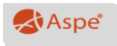 Stavba:Rozpočet:Firma: Krajská správa a údržba silnic Vysočiny, příspěvková organizaceSoupis prací objektu[2023 II/401 Vladislav - Číměř - křiž. III/4012100 Komunikace100	|	10 890 967,49	|0,000,00I 150,324	|	57 123,12	|	0,000	?0,0011|	113724?2|	93808?11313211332816	12373?16	12922?17|	1293??M |	2 534,400	|	130,00	|	329 472,00	|M3 |	240,000	|	248,00	|	59 520,00	|M2 |	1 013,800	|	59,00	|	59 814,20	|M2 |	13 226,650	|	2,40	|	31 743,96	|Čerpání položky pouze se souhlasem TDS krajnice: 1013,8*0,1=101,380 [A] příkopy: 1398,4*0,035=48,944 [B]Celkem: A+B=150,324 [C]Zemní práce921 478,43M3 |	230,188	|	1 161,00	|	267 248,27	|0,000,00I 13 226,650	|	31 743,96	|	0,000	?0,0068 080,00160,000105 600,000,000,000,00I 366,000	|	90 768,00	|	606,000	|	150 288,00	|	366,000	|	90 768,00	|0,00I 1 013,800	|	59 814,20	|	0,000	?0,000,00I 2 534,400	|	329 472,00	|	0,000	?0,00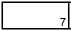 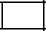 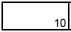 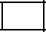 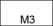 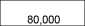 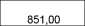 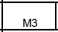 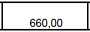 0,00	|	1 220,000	|	18 300,00	|	2 020,000	|	30 300,00	|	1 220,000	|	18 300~ÓÓ'0,00	|	|	0,00	|	472,245	|	3 226 850,09	|	0,000	|	0,00I	I	0,00	|	122,000	|	336 720,00	|	202,000	|	557 520,00	|	122,000	|	336 720,00	|I	I	0,00	|	I	0,00	|	34,200	|	4 343,40	|	0,000	|	0,00	|I -800,000	|	-5 600,00	|	I	0,00	|	0,000	|	0,00	|	-800,000	|	-5 600,00	|0,00	|	|	0,00	|	34,200	|	4 446,00	|	0,000	|	0,00Objednatel:Krajská správa a údržba silnic Vysočiny, příspěvková organizacese sídlem:Kosovská 1122/16, 58601 Jihlavazastoupený:Ing. Radovanem Necidem, ředitelem organizaceIČO:00090450DIČ:CZ00090450Zřizovatel:Kraj VysočinaZhotovitel:Inženýrské stavby Brno, spol. s r.o.se sídlem:Hudcova 588/70 b, 621 00 Brno - Medlánkyzastoupený:Jiřím Lutonským, ředitelem a jednatelemIČO:41601645DIČ:CZ41601645Varianta: ZŘ - Základní řešeníVarianta: ZŘ - Základní řešení11 306 657,8113 681 055,9511 306 657,8113 681 055,9511 306 657,8113 681 055,95MÉNĚPRÁCEVÍCEPRÁCECELKEM POZMĚNĚROZDÍLCelková cena bez DPH:Celková cena s DPH:11 306 657,8113 681 055,9511 306 657,8113 681 055,9511 306 657,8113 681 055,95-12 750,95-15 428,651 286 946,401 557 205,1412 580 853,2615 222 832,441 274 195,451 541 776,49ObjektPopisCena bez DPHDPHCena s DPHCena bez DPHCena bez DPHCena s DPHCena bez DPH000Ostatní a vedlejší náklady415 690,3287 294,97502 985,290,00116 568,40532 258,72116 568,40100Komunikace10 890 967,492 287 103,1713 178 070,66-12 750,951 170 378,0012 048 594,541 157 627,05Poř. čísloKód položkyVariant aNázev položkyMJMnožstvíJednotková cenaJednotková	CelkemJednotková cenaJednotková	Celkem123456910	íT025101ZKOUŠENÍ MATERIÁLŮ ZKUŠEBNOU ZHOTOVITELEKPL |1,000|	35 532,00	|35 532,001,0=1,000 [A]2|026101ZKOUŠENÍ KONSTRUKCÍ A PRACÍ ZKUŠEBNOU ZHOTOVITELEkpl r1,0001	47 376,00 T47 376,001,0=1,000 [A]3|027101POMOC PRÁCE ZŘÍZ NEBO ZAJIŠŤ OBJÍŽĎKY A PŘÍSTUP CESTYkpl r1,0001	14 212,00 T14 212,00Zajištění dopravně inženýrského opatření včetně projednání s Policií ČR a získání povolení uzavírky silnice1,0=1,000 [A]4|027201POMOC PRÁCE ZŘÍZ NEBO ZAJIŠŤ REGULACI A OCHRANU DOPRAVYkpl r1,0001	153 972,00 T153 972,00Veškeré přechodné svislé i vodorovné dopravní značení, dopravní zařízení, výstražné vozíky, montáž, demontáž, pronájem, pravidelnou kontrolu, údržbu, servis, přemisťování, přeznačování a manipulaci s nimi1,0=1,000 [A]510291111OSTATNÍ POŽADAVKY - GEODETICKÉ ZAMĚŘENÍ - Pro realizaci stavbykm r2,4371	20 134,00 T49 066,56Pro realizaci stavby0,78+1,657=2,437 [A]6|029441OSTAT POŽADAVKY - DOKUMENTACE SKUTEČ PROVEDENÍ V DIGIT FORMĚkpl r1,0001	53 298,00 T53 298,001,0=1,000 [A]zahrnuje veškeré náklady spojené s objednatelem požadovanými pracemi7|0294611OSTAT POŽADAVKY - PASPORTIZACE A FOTODOKUMENTACE stavbykm r2,4371	1 480,00 T3 606,760,78+1,657=2,437 [A]8|02991|OSTATNÍ POŽADAVKY - INFORMAČNÍ TABULEkuš r1,0001	11 251,00 T11 251,001,0=1,000 [A]9|031001ZAŘÍZENÍ STAVENIŠTĚ - ZŘÍZENÍ, PROVOZ, DEMONTÁŽkpl r1,0001	47 376,00 T47 376,00Oplocené zařízení staveniště se stavební buňkou a WC. Čerpání položky pouze se souhlasem TDS1,0=1,000 [A]MÉNĚPRÁCEMÉNĚPRÁCEVÍCEPRÁCEVÍCEPRÁCECELKEM PO ZMĚNĚCELKEM PO ZMĚNĚROZDÍLROZDÍL0,00116 568,40532 258,72116 568,40MnožstvíCelkemMnožstvíCelkem610610532 258,72	116 568,40532 258,72	116 568,40532 258,72	116 568,40532 258,72	116 568,40532 258,72	116 568,40532 258,72	116 568,40532 258,72	116 568,40532 258,72	116 568,400,000,60021 319,201,60056 851,200,60021 319,20Poř. čísloKód položkyVariant aNázev položkyMJMnožstvíJednotková cenaJednotková cenaPoř. čísloKód položkyVariant aNázev položkyMJMnožstvíJednotkováCelkem1234569100Všeobecné konstrukce a práce209 123,1290141013POPLATKY ZA SKLÁDKU - kamenivo, zemina 2000kg/m3M3400,000380,00	?152 000,00Čerpání položky pouze se souhlasem TDSsanace -podklad: 800,0*0,5=400,000 [A]180141014POPLATKY ZA SKLÁDKU - zemina 1800kg/m3M3150,324380,00	?57 123,12MÉNĚPRÁCEMÉNĚPRÁCEVÍCEPRÁCEVÍCEPRÁCECELKEM PO ZMĚNĚCELKEM PO ZMĚNĚROZDÍLROZDÍL-12 750,951 170 378,0012 048 594,541 157 627,05MnožstvíCelkemMnožstvíCelkem6106100,00	154 280,00	363 403,12	154 280,000,00	154 280,00	363 403,12	154 280,000,00	154 280,00	363 403,12	154 280,000,00	154 280,00	363 403,12	154 280,000,00	154 280,00	363 403,12	154 280,000,00	154 280,00	363 403,12	154 280,000,00	154 280,00	363 403,12	154 280,000,00	154 280,00	363 403,12	154 280,000,00406,000154 280,00806,000306 280,00406,000154 280,00FRÉZOVÁNÍ ZPEVNĚNÝCH PLOCH ASFALTOVÝCH, ODVOZ DO 5KMVzniklý recyklát bude použit na stavběkm 0,440 - km 1,220: (2877,45+1704,3)*0,05=229,088 [A] zápich MK: 10,0*1,0*0,05=0,500 [B]zápich km 1,760: 6,0*1,0*0,05=0,300 [D]zápich km 3,417: 6,0*1,0*0,05=0,300 [E]Celkem: A+B+D+E=230,188 [F]OČIŠTĚNÍ VOZOVEK ZAMETENÍMkm 0,440 - km 1,220: (6,1+6,05)*0,5*130,0+(6,05+6,1)*0,5*102,0+(6,1+6,5)*0,5*41,0+(6,5+5,8)*0,5*103,0+(5 ,8+5,5)*0,5*102,0=2 877,450 [A](5,5+5,6)*0,5*101,0+(5,6+5,8)*0,5*103,0+(5,8+5,7)*0,5*65,0+(5,7+6,1)*0,5*31,0=1 704,300 [B]km 1,760 - km 3,417: 5,7*1657,0-800,0*1,0=8 644,900 [C]Celkem: A+B+C=13 226,650 [D]ODSTRANĚNÍ KRYTU ZPEVNĚNÝCH PLOCH S ASFALT POJIVEM, ODVOZ DO 2KMMateriál bude použit při sanacíchsanace: 800,0*0,1=80,000 [A]ODSTRAN PODKL ZPEVNĚNÝCH PLOCH Z KAMENIVA NESTMEL, ODVOZ DO20KMČerpání poloýky pouze se souhlasem TDSsanace - podklad: 800,0*0,2=160,000 [A]ODKOP PRO SPOD STAVBU SILNIC A ŽELEZNIC TŘ. IČerpání položky pouze se souhlasem TDSsanace: 800,0*0,3=240,000 [A]ČIŠTĚNÍ KRAJNIC OD NÁNOSU TL. DO 100MMkm 0,440 - km 1,220, 75%: 780,0*2*0,3*0,75=351,000 [A] km 1,760 - km 3,417, 80%: 1657,0*2*0,25*0,8=662,800 [B] Celkem: A+B=1 013,800 [C]ČIŠTĚNÍ PŘÍKOPŮ OD NÁNOSU DO 0,25M3/MPoložka bude čerpána pouze se souhlasem TDSkm 0,440 - km 1,220, 35%: 780,0*2*0,35=546,000 [A] km 1,760 - km 3,417, 60%: 1657,0*2*0,6=1 988,400 [B] Celkem: A+B=2 534,400 [C]0,00355 630,001 277 108,431 277 108,43355 630,00355 630,00I	|	0,00	|1 0,00 1230,188267 248,270,0000,000,00122,000103 822,00202,000171 902,00122,000103 822,000,00244,000161 040,00404,000266 640,00244,000161 040,005KomunikaceKomunikace9 612 745,949 612 745,949 612 745,94-12 750,95-12 750,95660 468,00660 468,0010 260 462,9910 260 462,9910 260 462,99647 717,051	3|5722131SPOJOVACÍ POSTŘIK Z EMULZE DO 0,5KG/M2M223 471,550	|16,00375 544,80	|-19,150	|-306,400,00I 23 452,400375 238,40	|-19,150-306,40	|km 0,440 - km 1,220: (6,1+6,05)*0,5*130,0+(6,05+6,1)*0,5*102,0+(6,1+6,5)*0,5*41,0+(6,5+5,8)*0,5*103,0+(5 ,8+5,5)*0,5*102,0=2 877,450 [A](5,5+5,6)*0,5*101,0+(5,6+5,8)*0,5*103,0+(5,8+5,7)*0,5*65,0+(5,7+6,1)*0,5*31,0=1 704,300 [B]km 1,760 - km 3,417: 5,7*1657,0*2=18 889,800 [C]Celkem: A+B+C=23 471,550 [D]1	4|569601ZPEVNĚNÍ KRAJNIC Z RECYKLOVANÉHO MATERIÁLUM3230,188	?1 208,00278 067,10	|10,000,00I	230,188278 067,10	?0,0000,00 1Bude využit recyklovaný materiál ze stavby nebo ze skládky investora. Investor provede max. naloženíkm 0,440 - km 1,220 uvažováno 75 %: 780,0*2,0*0,5*0,75*0,05=29,250 [A] km 1,760 - km 3,417: 1657,0*2,0*0,5*0,12=198,840 [B] úprava hospodářských sjezdů: 2,098=2,098 [C]Celkem: Celkem: A+B+C=230,188 [D]1	5|574A44IASFALTOVÝ BETON PRO OBRUSNÉ VRSTVY ACO 11+, 11S TL. 50MMM214 026,650	?367,005 147 780,55	|-18,650	|-6 844,550,00I 14 008,0005 140 936,00	?-18,650-6 844,55	|ACO 11+ 50/70km 0,440 - km 1,220: (6,1+6,05)*0,5*130,0+(6,05+6,1)*0,5*102,0+(6,1+6,5)*0,5*41,0+(6,5+5,8)*0,5*103,0+(5 ,8+5,5)*0,5*102,0=2 877,450 [A](5,5+5,6)*0,5*101,0+(5,6+5,8)*0,5*103,0+(5,8+5,7)*0,5*65,0+(5,7+6,1)*0,5*31,0=1 704,300 [B]km 1,760 - km 3,417: 5,7*1657,0=9 444,900 [C]Celkem: A+B+C=14 026,650 [D]1 12156330I3VOZOVKOVÉ VRSTVY ZE ŠTĚRKODRTIM3320,000	11 068,00341 760,00	110,00286,000305 448,001 606,000647 208,00	1286,000305 448,00	1ŠD 0/63 2x vrsrva 200,0 mmsanace - 2 vrstvy: 800,0*0,2*2=320,000 [A]1	13|5721131INFILTRAČNi POSTŘIK Z EMULZE DO 0,5KG/M2M2 |800,00015,0012 000,00 |Čerpání položky pouze se souhlasem TDSsanace: 800,0=800,000 [A]I	ÍŠT574C06IASFALTOVÝ BETON PRO LOŽNÍ VRSTVY ACL 16+, 16SM3 T472,2456 833,003 226 850,09	|ACL 16+ 50/70, Tato vrstav bude použita na vyrovnání podkladu pod ACO 11 +, 5,0 cmje pouze uvažovaná průměrná tloušťka5,7*1657,0*0,05=4 72,245 [A]I 20l5614011KAMENIVO ZPEVNĚNÉ CEMENTEM TŘ. IM3 |80,0002 760,00220 800,00 |800,0*0,1=80,000 [A]I 22I58910|VYPLŇ SPAŘ ASFALTEMM |34,200127,004 343,40	|6,1*2+10,0+6,0*2=34,200 [A]I	23|57621|POSYP KAMENIVEM DRCENÝM 5KG/M2M2 |800,0007,005 600,00	|Sanace čerpání položky se souhlasem TDS800,0=800,000 [A]91Doplňující konstrukce a práce147 620,00I lil91228|SMĚROVÉ SLOUPKY Z PLAST HMOT VČETNĚ ODRAZNÉHO PÁSKUkus i98,000516,0050 568,00	|32,0+66,0=98,000 [A]1	15I915111|VODOROVNÉ DOPRAVNÍ ZNAČENÍ BARVOU HLADKÉ - DODÁVKA A POKLÁDKAM2 |609,250152,0092 606,00	|780,0*2,0*0,125= 195,000 [A]165 7,0*2*0,125=414,250 [B]Celkem: A+B=609,250 [C]I 2119191111ŘEZANÍ asfaltového krytu vozovek TL DO 50mmM |34,200130,004 446,00	|6,1*2+10,0+6,0*2=34,200 [A]0,000,00147 620,00147 620,00147 620,000,00I	I	II|	98,000|	50 568,00	|0,000 |II 0,00 |0,00 |609,250	|92 606,00	|0,000 |0,00 |